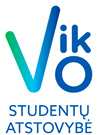 VILNIAUS KOLEGIJOSSTUDENTŲ ATSTOVYBĖSTARYBOS SUSIRINKIMOPROTOKOLAS2023-06-15  Nr. TAS – 15VilniusSusirinkimas įvyko 2023-06-15.Susirinkimo pirmininkas: Aurimas Azončikas.Susirinkimo sekretorė: Gabrielė Jezukevičiūtė.Dalyvauja 7 atstovai (sąrašas pridedamas 1 priede).Darbotvarkė:Dėl kolegijų pertvarkos;Dėl Priežiūros komiteto narių tvirtinimo;Dėl lankomumo stebėsenos;Dėl Akademinės tarybos posėdžio;Dėl pirmakursių stovyklų;Dėl renginių vasara;Dėl kitų klausimų.SVARSTYTA. Kolegijų pertvarka.Pranešėjas – Aurimas Azončikas.Pertvarkos procesas prasidėjo jau praeitą rudenį. Tuo metu pastebėta, kad ne visos kolegijos yra „stiprios“. Šiais metais buvo įvertintos visos kolegijos ir yra pastebima, kad ne visos kolegijos yra vienodo lygio. Diskusijos metu iš tarybos narių pastebimi tiek pliusai, tiek minusai. Pliusai -  susijungusios tos pačios studijų programos būtų daug stipresnęs. Būtumėmė vienintelė valstybinė kolegija Vilniaus mieste. Didesnis studijų programos pasirinkimo spektras. Minusai – laukia labai ilgas procesas ties susijungimu. Kaip kurios studijų programos gali pranykti.  NUTARTA. Išdiskutuota visa situacija ties kolegijų pertvarka.SVARSTYTA. Priežiūros komiteto narių tvirtinimas.Pranešėjas – Aurimas Azončikas.Į Priežiūros komitetą šiuo metu pretenduoja dvi kandidatės:Rimgailė Bloznelytė;Norvilė Iljeitytė.BALSAVIMAS už pirmąją kandidatę:Už: 6 (100%)Prieš: 0 Susilaiko: 0 BALSAVIMAS už antrąją kandidatę:Už: 6 (100%)Prieš: 0 Susilaiko: 0 NUTARTA. Rimgailė Bloznelytė ir Norvilė Iljeitytė patvirtintos į priežiūros komitetą.SVARSTYTA. Lankomumo stebėsena.Pranešėjas – Aurimas Azončikas.Šiuo metu administracijos vizija yra stebėti lankiomumą. Prezidentas buvo pakviestas į posėdį. Domėtasi, kaip vyksta kitose aukštosose mokyklose. Šiuo metu VK studentų lankomumas yra prastas. Pagrindinė prasto studentų lankomumo problema yra darbas, kadangi be jo studentas negali pragyventi. NUTARTA. Nuo kitų mokslo metų bus įvestas lankomumo stebėjimas, kuris aktyviausiai vyks pirmo kurso studentams.SVARSTYTA. Akademinės tarybos posėdis.Pranešėjas – Aurimas Azončikas.Akademinės tarybos metu buvo tvirtinami nauji VK direktorės pavaduotojai, dekanai, prodekanai. SPF ir ATF pasiketė dekanai, EIF pasikeitė dekanas ir prodekanas. Nuo kitų metų siūloma į Akademinę tarybą eiti pirmininkams arba kitiems studentų atstovybės nariams. Teikti prašymą direktorei vasaros metu, kad būtų keičiami akademinės tarybos nariai. Jeigu pirmininkas ar kitas studentų atstovybės narys negali eiti į akademinę tarybą, tuo atveju reikia sužiūrėti iš kiekvieno fakulteto atsakingus žmones, kurie tikrai eitų į visus tarybos posėdžius. NUTARTA. Aptartas akademinės tarybos posėdis. Vasaros metu teikti prašymą direktorei, dėl akademinės tarybos narių pakeitimo. SVARSTYTA. Pirmakursių stovyklos.Pranešėjas – Aurimas Azončikas.Kiekvienais metais iš administracijos yra siunčiamas laiškas naujai įstojusiems studentams su visais aktualiais klausimais. Šiais metais prašome administracijos, kad pirmakursių stovyklos nuoroda taip pat būtų prisegta prie laiško. Šiuo būdu stengsimės pritraukti didesnę auditoriją studentų, kurie vyktų į šias stovyklos. Jau yra žinomi visi Vadovų vadovai, taip pat kai kurie fakultetai jau yra pradėję planuotis savąsias stovyklas. NUTARTA. Aptarta vasaros pabaigoje vykstančios pirmakursių stovyklos, žinomi visi vadovų vadovai.SVARSTYTA. Renginiai vasara.Pranešėjas – Aurimas Azončikas.Liepos mėnesį vyks LSS sąskrydis, rugpjūčio mėnesį LSS asamblėja. Abiejuose renginiuose planuojama dalyvauti, todėl jau dabar reikia kurti VIKO SA delegacijos sąrašus. Taip pat, kas dalyvaus šiuose renginiuose, yra reikalinga registracija.NUTARTA. Kurti sąrašus asmenų, kurie dalyvaus LSS sąskrydyje ir asamblėjoje.SVARSTYTA. Kiti klausimai.Aurimas – atsistatydino organizacijos stiprinimo vadove, dabar pavaduoja VIKO SA Viceprezidentas Jūris Dumčius. Šiuo metu CB reikia laisvalaikio ir organizacijos stiprinimo vadovų. Per vasarą siūloma MTF ŽIK Eglei Dorelytei perimti šias pareigas, bet tai būtų iki spalio mėnesio (FSA rinkimų). Taip pat nuo rugsėjo mėnesio reikės naujo tarptautinių ryšių vadovo, nes dabartinis išvyksta į Erasmus. Priėmimai: jau reikia daryti savanoriui anketas. Pirmas etapas rugpjūčio 3-4, antras 17-18 dienomis. Susirinkimo pirmininkas	Aurimas AzončikasSusirinkimo sekretorė	Gabrielė Jezukevičiūtė